О внесении изменений в постановление администрации Моргаушского района Чувашской Республики от 16.03.2021 № 205 «Об утверждении Положения об организации питания в муниципальных образовательных организациях Моргаушского района Чувашской Республики, реализующих программы общего образования» В соответствии с Указом Главы Чувашской Республики от 08.07.2021 № 98 «О повышении социального благополучия многодетных семей в Чувашской Республике» и во исполнение пункта 1 Плана действий органов исполнительной власти Чувашской Республики по реализации послания президента Российской Федерации Федеральному Собранию Российской Федерации от 21 апреля 2021 года, утвержденного распоряжением Кабинета Министров Чувашской Республики от 14.05.2021 № 369-р, администрация Моргаушского района Чувашской Республики постановляет:Внести в постановление администрации Моргаушского района Чувашской Республики от 16.03.2021 № 205 «Об утверждении Положения об организации питания в муниципальных образовательных организациях Моргаушского района Чувашской Республики, реализующих программы общего образования» следующие изменения:В приложении «Положение об организации питания в муниципальных образовательных организациях Моргаушского района Чувашской Республики, реализующих программы общего образования» к постановлению:в пункте 5.2 абзац 2 исключить;пункт 5.3 дополнить абзацем 5 следующего содержания:« дети из многодетных малоимущих семей.»;в пункте 5.15 абзац 6 исключить;в пункте 5.19. абзац 7 изложить в следующей редакции:« проводит анализ документов, представленных в муниципальную образовательную организацию заявителем, и документов, полученных в порядке межведомственного электронного взаимодействия из республиканского банка данных сведений о малоимущих семьях и малоимущих одиноко проживающих гражданах;»;пункт 5.20 дополнить абзацем 5 следующего содержания:« при отсутствии в республиканском банке данных сведений о малоимущих семьях и малоимущих одиноко проживающих гражданах информации о признании семьи малоимущей.».Настоящее постановление вступает в силу с 01.09.2021. Исп. Дипломатова З.Ю.62-4-33Начальник отдела образования, молодежной политики, физической культуры и спорта администрации Моргаушского района Чувашской Республики __________________________ ________________________________________________________________________________Заместитель начальника отдела организационно-кадрового, правового обеспечения и по работе с органами местного самоуправления администрации Моргаушского района Чувашской Республики _________________________________________________________Чâваш Республики                 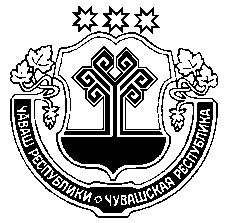        Муркаш районӗн 	             администрацийӗ                        ЙЫШАНУ                    Чâваш Республики                        Муркаш районӗн 	             администрацийӗ                        ЙЫШАНУ                    Чâваш Республики                        Муркаш районӗн 	             администрацийӗ                        ЙЫШАНУ                    Чувашская Республика Администрация Моргаушского районаПОСТАНОВЛЕНИЕЧувашская Республика Администрация Моргаушского районаПОСТАНОВЛЕНИЕЧувашская Республика Администрация Моргаушского районаПОСТАНОВЛЕНИЕ2021 ҫ.  №  16.08.2021 г. №896Муркаш сали                                                        Муркаш сали                                                        Муркаш сали                                                        с. Моргаушис. Моргаушис. МоргаушиГлава администрации Моргаушского района Чувашской Республики Р.Н. Тимофеев